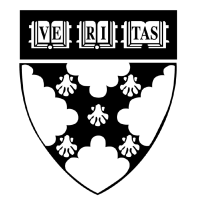 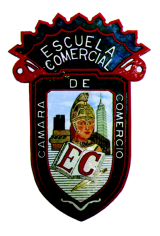 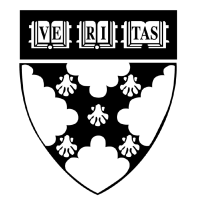 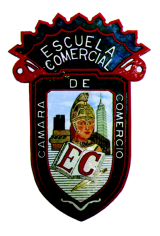 Tema:LibroActividad 1:Traer para el viernes 19 el comentario de la noticia. El cuadro de textos. Para el Ensayo y lo subrayado. Del libro de textoMateria: EspañolProfesor: Yolanda Priego